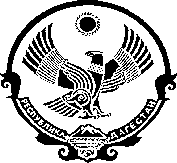 МИНИСТЕРСТВО ОБРАЗОВАНИЯ И НАУКИ РЕСПУБЛИКИ ДАГЕСТАН МУНИЦИПАЛЬНОЕ КАЗЕННОЕ ОБЩЕОБРАЗОВАТЕЛЬНОЕ УЧРЕЖДЕНИЕ«ХАДЖАЛМАХИНСКАЯ ОСНОВНАЯ ОБЩЕОБРАЗОВАТЕЛЬНАЯ ШКОЛА»                                      МР «ЛЕВАШИНСКИЙ РАЙОН»368326 с.Хаджалмахи                                                      эл.почта:osmanovoosh@yandex.ru«28» августа 2020 года    График приема пищи Хаджалмахинская ООШ                 I - СМЕНАII – СМЕНА             Директор школы:     Османов Г.К.КлассНачалоКонец214:2514:453,4б15:2515:45